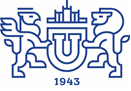 
18.10.2019Грант 10.09. Грант на проведение антропологических исследований Фонд Веннера-ГренаДедлайн: 1 ноября 2019 годаКогда: проводят 2 раза в год (до 1 мая и 1 ноября)Грант: $20 000Где: любая странаФонд Веннера-Грена ежегодно предоставляет гранты на проведение исследований для ученых, работающих в сфере антропологии.Длительность работы над проектом, метод проведения исследования и местоположение его проведения не ограничены. Кандидаты получат до $20 000 на реализацию проекта и покрытие расходов.Фонд Веннера-Грена ежегодно предоставляет гранты на проведение исследований для ученых, работающих в сфере антропологии.Требования к кандидатам:молодые ученые, имеющие степень кандидата наук или ее эквивалентзнание английского языкапредлагаемый проект должен вносить потенциальный вклад в антропологическую наукуОформление заявки: заполнить заявку онлайн на английском языке и указать общую информацию о себе и проекте, финансовый план, библиографию, резюме и ответить на пять вопросов, копию выслать на электронную почтуПодробные требования к оформлению заявки можно изучить на сайте программы. Форма заявки будет доступна за три месяца до дедлайна. Документы принимаются два раза в год — до 1 мая и 1 ноября. Результаты будут известны по прошествии шести месяцев после крайнего срока подачи заявок.Контакты: Wenner-Gren Foundation470 Park Avenue South, 8th Floor New York, NY 10016 USA тел: 212.683.5000 почта: inquiries@wennergren.orgСайт: http://www.wennergren.org/programs/post-phd-research-grants Подробнее о программе на английском язык на сайте Фонда Веннера-Грена: http://www.wennergren.org/programs/post-phd-research-grantsМинистерство науки и высшего образования российской федерацииюжно-уральский государственный УНИВЕРСИТЕТУПРАВЛЕНИЕ МЕЖДУНАРОДНОГО СОТРУДНИЧЕСТВА